Kepada Yth.,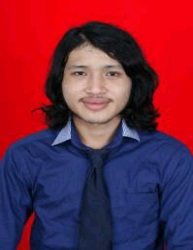 Manajer Sumber Daya ManusiaPT. Hakiki – Digital ArtJl. Raya Sindangherang – Panjalu No. 116Kab. CiamisDengan hormat,Sesuai dengan informasi lowongan pekerjaan dari PT. Hakiki – Digital Art yang  termuat di harian Radar tanggal 12 Januari 2014. Saya mengajukan diri untuk bergabung ke dalam Tim Marketing di PT. Hakiki – Digital Art.Data singkat saya, seperti berikut ini.Nama			: Anugrah Denvi SaputraTempat, tgl. Lahir	: Jakarta, 10 juli 1996Pendidikan Akhir	: SMAAlamat			: Perumahan Harapan Indah Blok TE no 18-19, Kec. Medan Satria, 	 Kel. Pejuang, Bekasi Barat , Jawa barat. Kode pos (17131)Telepon (HP)		: 081213558551e-mail			: denvisaputra@gmail.comStatus Perkawinan	: single Saya memiliki kondisi kesehatan yang sangat baik, dan dapat berbahasa Inggris dengan baik secara lisan maupun tulisan. Latar belakang  pendidikan saya sangat memuaskan serta memiliki kemampuan manajemen dan marketing yang baik. Saya telah terbiasa bekerja dengan menggunakan  komputer. Terutama mengoperasikan aplikasi paket MS Office, seperti Excel, Word, Acces, PowerPoint, OutLook, juga internet, maupun  surat-menyurat dalam Bahasa Inggris.Sebagai bahan pertimbangan, saya lampirkan :1. Daftar Riwayat Hidup.2. Foto copy ijazah S-1 dan transkrip nilai.3. Foto copy sertifikat kursus/pelatihan.4. Pas foto terbaru.Saya berharap Bapak/Ibu bersedia meluangkan waktu untuk memberikan kesempatan wawancara, sehingga saya dapat menjelaskan secara lebih  terperinci tentang potensi diri saya.Demikian surat lamaran ini, dan terima kasih atas perhatian Bapak/Ibu.    		 Hormat saya,( ........................................ )DAFTAR RIWAYAT HIDUP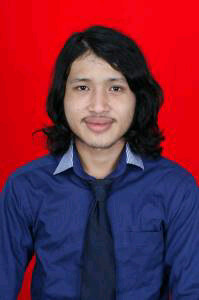 Curriculum VitaeData Pribadi / Personal DetailsNama / Name	:	Anugrah Denvi SaputraAlamat / Address	:	Perumahan Harapan Indah Blok TE NO.18-19		Kec. Medan satria, Kel.Pejuang 		Bekasi Barat, Jawa Barat Kode Post / Postal Code	:	17131Nomor Telepon / Phone	:	081213558551Email 	:	denvisaputra@yahoo.comJenis Kelamin / Gender 	:	Laki-lakiTanggal Kelahiran / Date of Birth	:	10 juli 1996Status Marital / Marital Status	:	MahasiswaWarga Negara / Nationality	:	IndonesiaAgama / Religion	:	IslamRiwayat Pendidikan dan Pelatihan Educational and Professional QualificationEducation Information	Pendidikan Non Formal / Training – SeminarRiwayat Pengalaman KerjaSummary of Working Experience1Tahun 	: 2013Instansi / Perusahaan	: PT. CITASUMIT INTERNUSA 	Posisi	: Sales Promotion Boy  (SPB)	Job Deskripsi 	: SPB BRAND ARNONE BRUG2Tahun 	: 2014Instansi / Perusahaan	: PT. SINAR SOSRO	Posisi	: Sales Promotion Boy  (SPB)		Job Deskripsi 	: SPB Event Jakarta fair 20143Tahun 	: 2015Instansi / Perusahaan	: PT.	Posisi	:	Job Deskripsi 	:Kecakapan BerbahasaLanguage ProficiencyDemikian CV ini saya buat dengan sebenarnya.(Anugrah Denvi Saputra)PeriodePeriodePeriodeSekolah / Institusi / UniversitasJurusanJenjangIPK2002-2008SD KIDS SCHOOL---2008-2011SMP NEGRI 19 BEKASI---2011-2014SMA NEGRI 36 JAKARTA---2014--UUNIVERSITAS YARSIAkuntansiS13,38NoBahasa KemampuanKemampuanKemampuanKemampuanNoBahasa MembacaMenulisBerbicaraMendengar1English/inggrisABBB2DEUTCH/JermanB-CCC3MandarinCCCC